Za čas od 16. 3. 2020 dalje...    –   delo na daljavo   –    8. aTema ŽIVČEVJE (16. 3. in 17. 3. 2020)Vse delaš - pišeš v zvezek biologije in/ali v delovni zvezek!Navodilo za delo:S pomočjo interaktivnega učbenika, učbenika iz učbeniškega sklada in interaktivnega delovnega zvezka predelaj temo o organskem sistemu ŽIVČEVJE:Zgradba živčnega sistema (pomen in delovanje)OSREDNJE ali CENTRALNO živčevje (zgradba in pomen)Možgani (zgradba in pomen)Veliki možgani (zgradba in pomen)Hrbtenjača (zgradba in pomen)OBKRAJNO ali PERIFERNO živčevjeVolja in živčevje (SOMATSKO in AVTONOMNO živčevje)Naslov, posamezne bistvene točke (ali alineje) si zapisuj v zvezek biologije, tako da napišeš bistvo oziroma povzetek snovi. Nariši živčno celico ali nevron in njeno zgradbo oziroma njene sestavne dele (riši z navadnim svinčnikom in ne s flomastrom!), zapiši tudi njene značilne lastnosti. Kaj je sivina in kaj belina?Navedi kakšna je razlika med čutilno in gibalno živčno celico.Predstavi delovanje somatskega in avtonomnega živčevja (lahko predstaviš s primeri iz življenja)Sinapsa – razloži pojem!Delovanje simpatičnega in parasimpatičnega živčevja (razloži).Razloži in nariši refleks ali avtomatični gib (učbenik str. 69 – refleksno odzivanje). Opremi spodnjo sliko s pojmi tako, da poveš kaj predstavlja posamezna številka.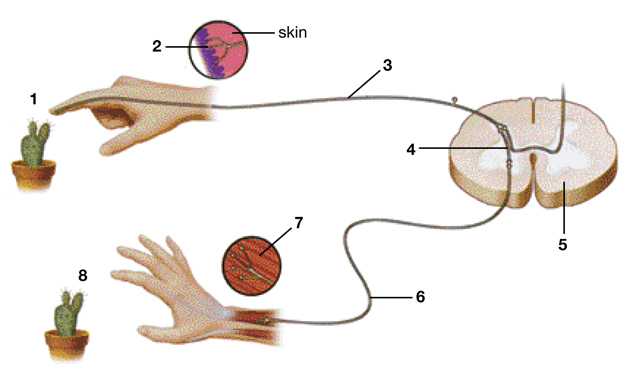 Poleg vsega kar najdeš na https://www.irokusplus.si/izbirka/biologija-8  (interaktivni učbenik za 8. razred) lahko o živčevju še pogledaš na spletu:https://www.youtube.com/watch?v=y9VC7Z4BcBU – živčevje (slovensko)https://www.youtube.com/watch?v=pEFHl3ulaP8 –  Znano o neznanem: Bi pokukali v možgane?  »vpogled« v virtualne možgane (slovensko)https://www.youtube.com/watch?v=RjkT72my66c – NEKOČ JE BILO ŽIVLJENJE – možgani in živčevje (slovensko, 49 minut)https://www.youtube.com/watch?v=FT44xI92LCU – zgradba nevrona (angleško)https://www.youtube.com/watch?v=NsBaPtemAjs&list=TLPQMTYwMzIwMjArQTZDs7yAjQ&index=3Način delovanja živčne celice = živčnega tkiva (v angleščini)https://www.youtube.com/watch?v=HZh0A-lWSmY – zgradba živčne celice (v angleščini)https://www.youtube.com/watch?v=44B0ms3XPKU – živčni sistem (v angleščini)https://www.youtube.com/watch?v=o8OZomHQNko  - raziskovanje možganov – nevrologija, nevrolog